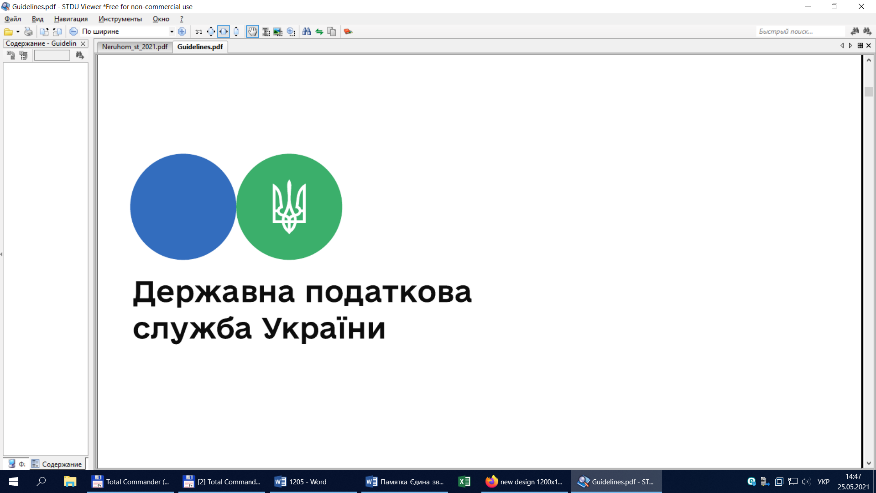 Податківці Буковини інформують, що у відповідності до постанови Кабінету Міністрів України від 10 липня 2019 року № 691 «Про реалізацію експериментального проекту щодо створення сприятливих умов для реалізації прав дитини» надано можливість:в межах комплексної послуги «єМалятко» батькам новонародженої дитини за їх бажанням під час державної реєстрації народження дитини одночасно здійснити реєстрацію її у Державному реєстрі фізичних осіб – платників податків.Відповідно до п. 1 розд. ХІV Положення про реєстрацію фізичних осіб у Державному реєстрі фізичних осіб – платників податків, затвердженого наказом Міністерства фінансів України від 29.09.2017 № 822 за бажанням батьків дитини чи одного з них реєстрація дитини у Державному реєстрі здійснюється під час державної реєстрації її народження.У такому разі Облікова картка фізичної особи – платника податків за формою № 1ДР не заповнюється, а реєстрація здійснюється на підставі відомостей, що містяться у заяві про державну реєстрацію народження, в обсязі, необхідному для проведення реєстрації, отриманих у порядку інформаційної взаємодії з Державного реєстру актів цивільного стану громадян. Відомості про присвоєння реєстраційного номера облікової картки платника податків з Державного реєстру передаються до Державного реєстру актів цивільного стану громадян та відображаються у відповідному актовому записі та свідоцтві про народження.Після внесення до свідоцтва про народження реєстраційного номера облікової картки платника податків з Державного реєстру Міністерство юстиції України направляє до Державної податкової служби України відомості про такий документ, а також відомості про унікальний номер запису в Єдиному державному демографічному реєстрі (за наявності), для внесення інформації до Державного реєстру.Підписуйтесь на наші офіційні сторінки в соціальних мережах. ДПС у Чернівецькій області: Facebook: https://www.facebook.com/tax.chernivtsi/ Державна податкова служба України: Facebook: https://www.facebook.com/TaxUkraine 